DRAGI ŠESTOŠOLEC, DRAGA ŠESTOŠOLKA!  Napotki na nadaljnje delo in ocenjevanje na daljavo  NAPOTKI ZA DELO 7. IN 8. TEDNAOPERA IN OPERETAV naslednjih 14 dneh boš spoznaval pomembno glasbeno zvrst, opero, in njeno sorodnico, manj zahtevno opereto. ZANIMIVOST: V mladinski operi Všeč si mi je pred dvema letoma uspešno sodelovala tudi naša učenka Lucija Kramar. Oglej si posnetek, v katerem o operni predstavi spregovorijo tvoji vrstniki, potem pa se loti spoznavanja te glasbene zvrsti s pomočjo ppt-ja v priponki. NAPOTEK ZA DELO: Pozorno si oglej slike, preberi razlage in poslušaj zanimive in izbrane operne posnetke. Na zadnji drsnici imaš napisano, kaj prepiši v zvezek.Za delo imaš na voljo 14 dni. Veliko veselja ob spoznavanju in poslušanju opernih melodij! PPt o operi in opereti najdeš med delovnim gradivom.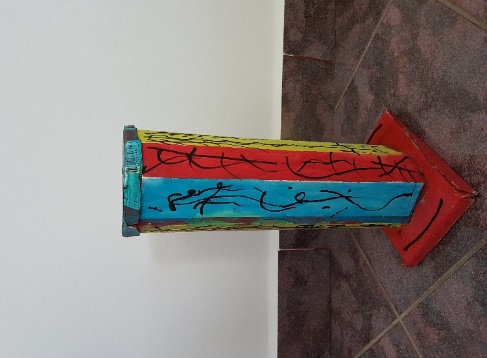 Lucija je spregovorila o sodelovanju pri operi Všeč si mi:https://www.youtube.com/watch?v=90DhVac2BUcCeloten posnetek opere Všeč si mi, ki govori o problematiki beguncev, si bomo ogledali v nadaljnjih urah. 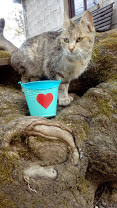 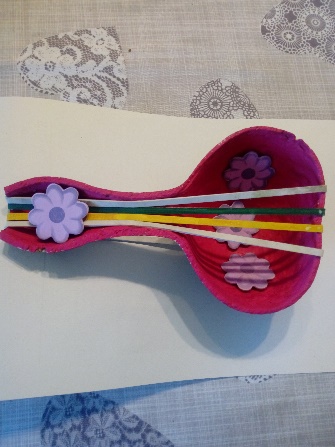 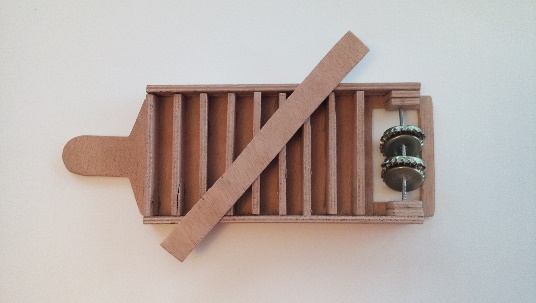 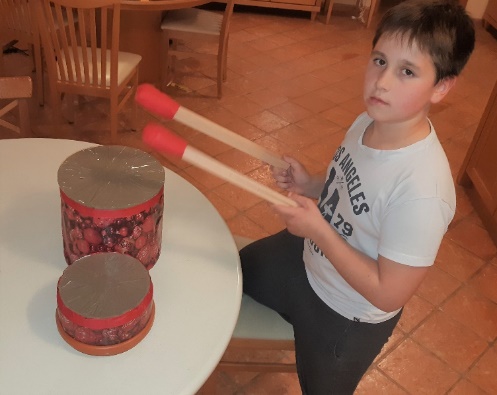 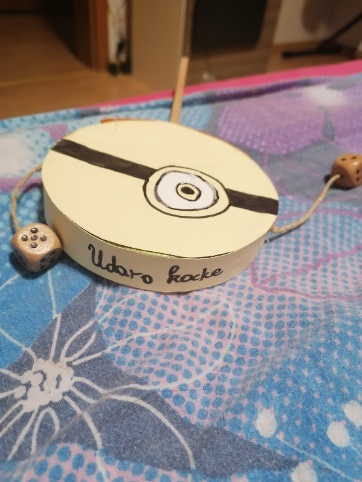 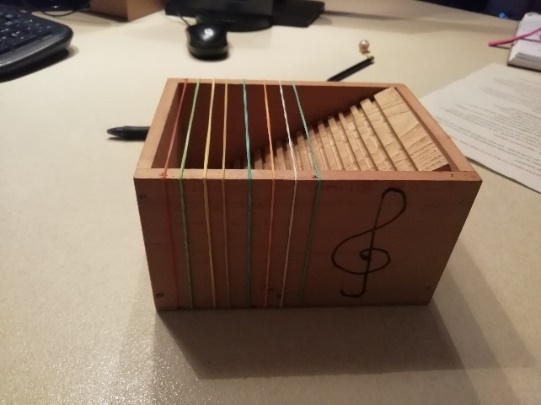 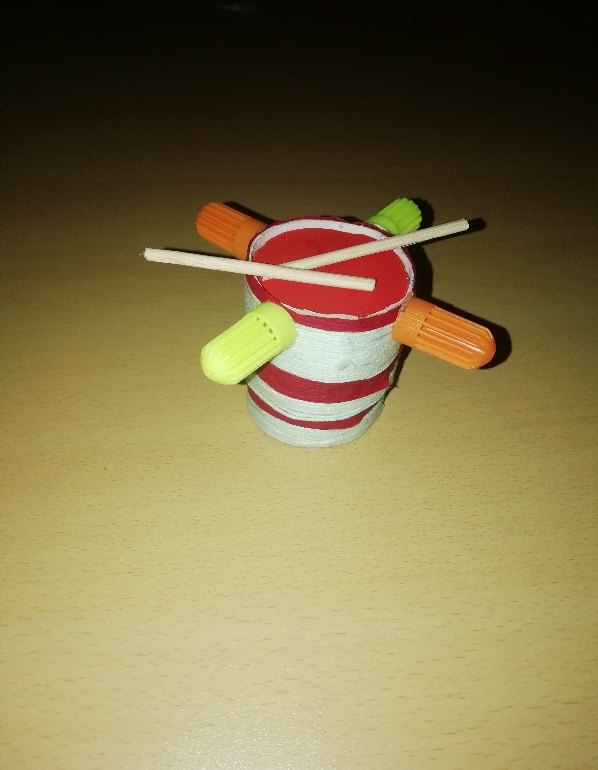 Blaž je na glasbilo tudi zaigral  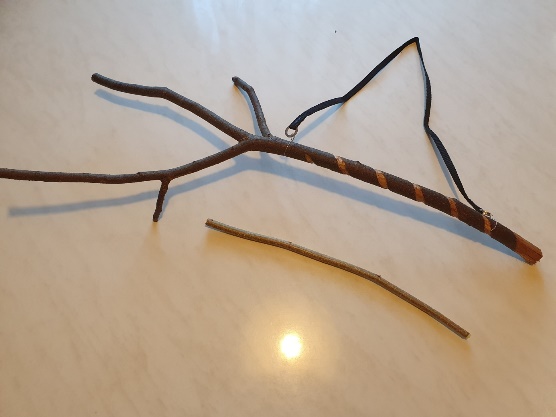 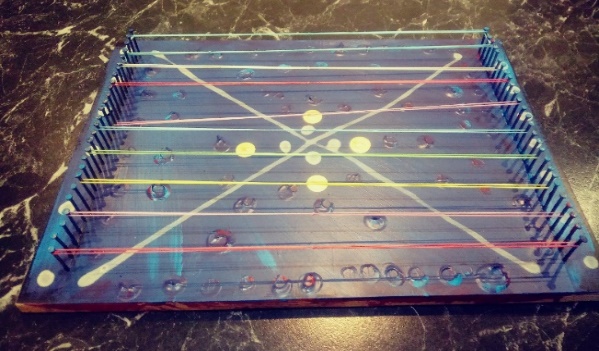 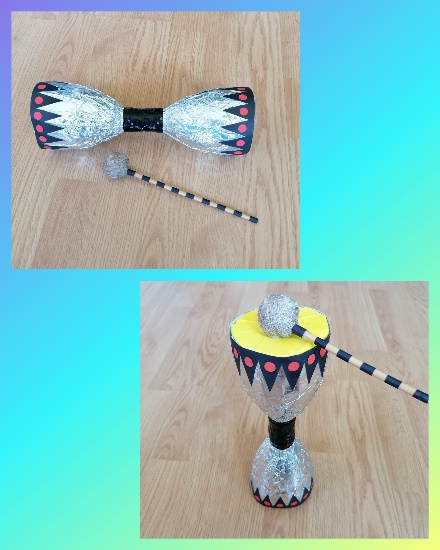 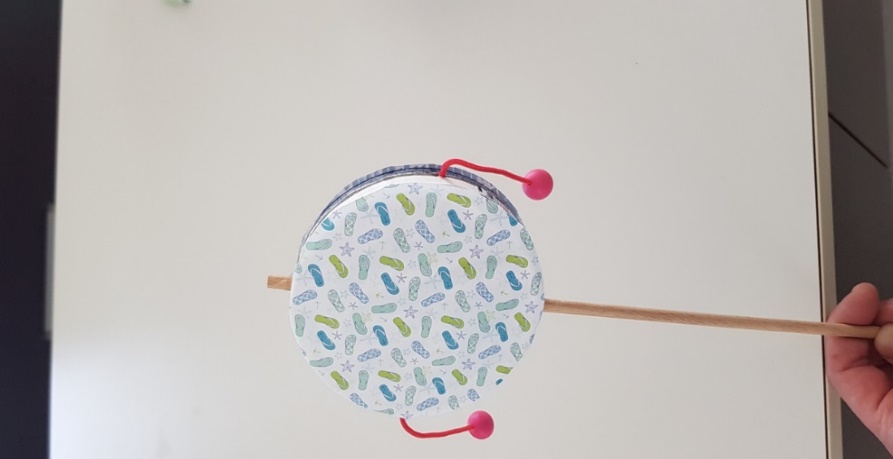 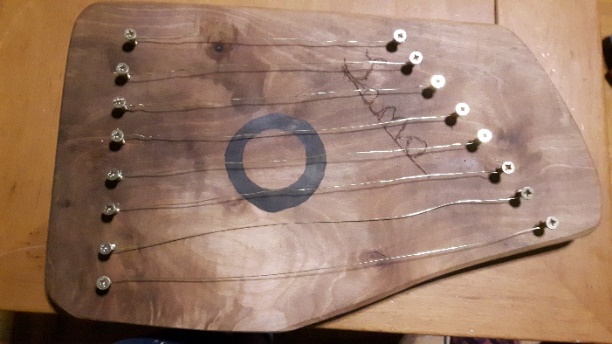 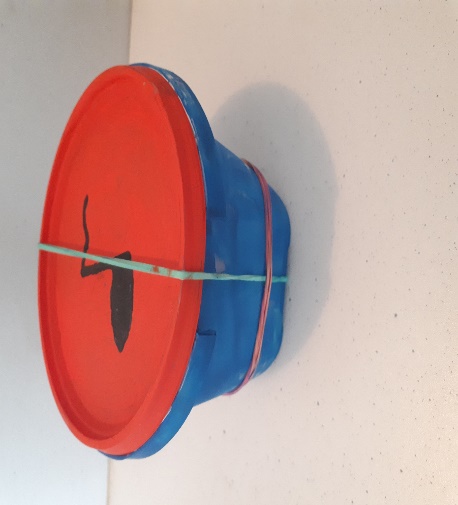 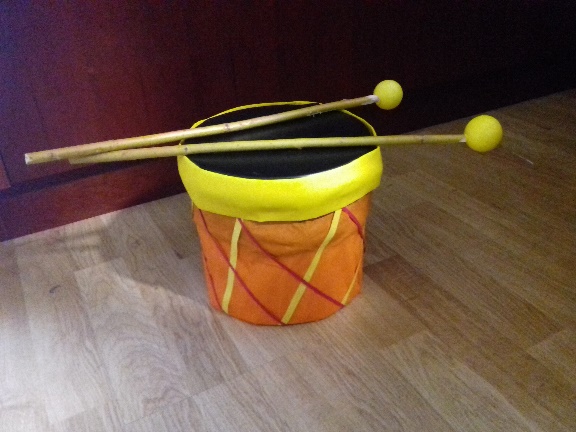 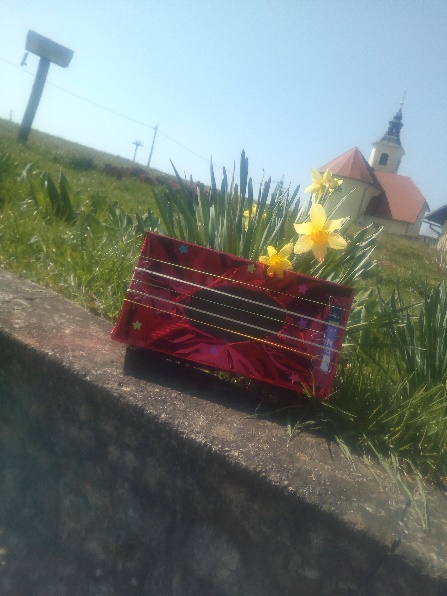 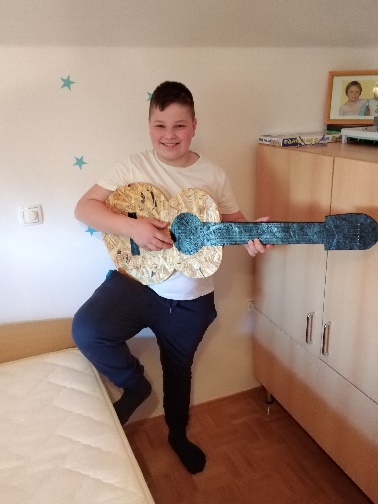 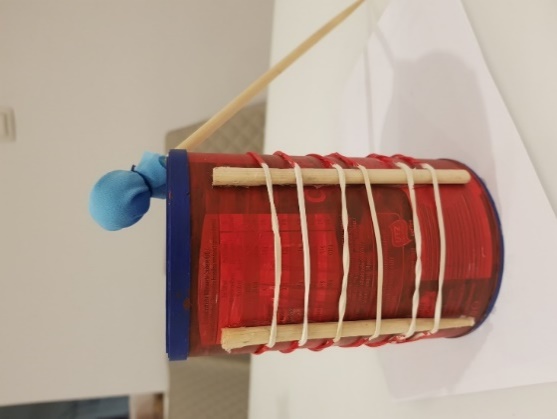 OCENJEVANJE GLASBILAV naslednjem tednu boste dobili rešitve preverjanja znanja iz inštrumentalne glasbe. Čestitam številnim za odlično rešene naloge!Veliko vas je izdelalo čudovita in izvirna glasbila! Samo nekaj jih pripenjam kar v ta dokument, avtorji naj ostanejo še skrivnost  Nekateri ste tudi zaigrali in zapeli, čudovito! Ker se vrnitev v šolo odmika, bomo vaša glasbila ocenili kar na daljavo. Kdor glasbila še ni naredil oziroma ni zadovoljen s svojim delom, lahko to še stori.Kriteriji za ocenjevanje glasbila:    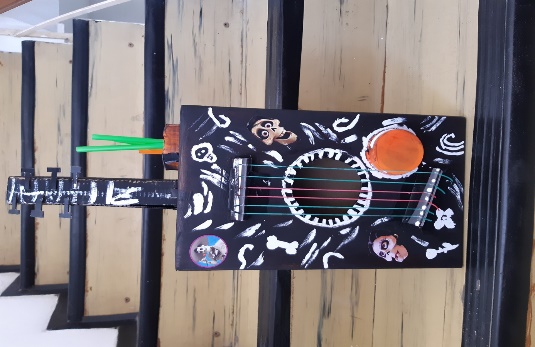 	izvirnost: 2 točki 	igranje na dva različna načina: 2 točki	estetska oblikovanost: 2 točki	domiselno poimenovanje: 1 točka	predstavitev v wordovem dokumentu (3 točke) 			- poimenovanje glasbila			- razlaga dveh načinov igranja			- uvrstitev v skupino glasbil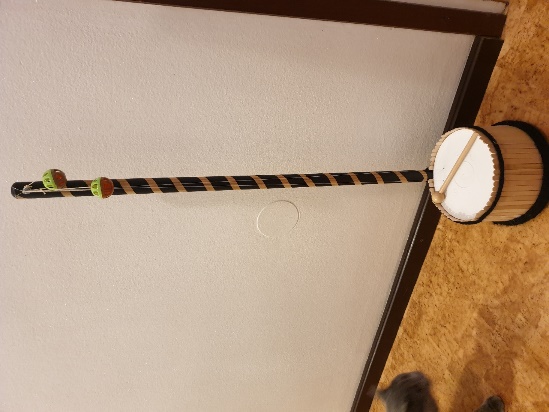 			- fotografija			- jezikovna pravilnost zapisa 10, 9 točk: odlično 58 točk: prav dobro 47 točk: dobro 3